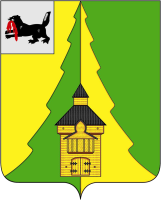 Иркутская областьНижнеилимский районКонтрольно-счетная палатаНижнеилимского муниципального района_____________________________________________________________________________________============================================================================от  «14» декабря 2015 г.                                                                                    г. Железногорск-Илимский Отчет № 01-07/10по результатам контрольного мероприятия«Проверка финансово-хозяйственной деятельности муниципального казенного учреждения «Ресурсный центр» Департамента образования администрации Нижнеилимского муниципального района по обеспечению деятельности муниципальных образовательных учреждений района за 2014 год». 	Проверка проводилась в соответствии с Положением о Контрольно-счетной палате Нижнеилимского муниципального района, утвержденным Решением Думы Нижнеилимского муниципального района от 22.02.2012 № 186.           Основание для проведения проверки: План работы Контрольно-счетной палаты Нижнеилимского муниципального района (далее – КСП района или Контрольно-счетная палата) на 2015 год, Распоряжение Вр. исп. полн.председателя КСП района от 30.09.2015 № 62.           Предмет проверки: нормативно-правовые акты, бухгалтерская отчетность, бюджетные сметы, первичные документы, подтверждающие поступление и расходование бюджетных средств, регистры бухгалтерского учета, договоры и муниципальные контракты, распорядительные и иные документы, обосновывающие операции со средствами, поступившими в учреждение для осуществления деятельности в соответствии с учредительными документами.            Объект проверки: Муниципальное казенное учреждение «Ресурсный центр» Департамента образования администрации Нижнеилимского муниципального района (далее – МКУ «Ресурсный центр» или Учреждение).          Сроки проведения проверки: с 01.10.2015г. по 20.11.2015г.          Цель проверки: проверка законности, эффективного и целевого использования бюджетных средств и имущества МКУ «Ресурсный центр».          Проверяемый период деятельности: 2014 год.          При подготовке отчета использован акт № 01-07/10а от 16.11.2015г., который в установленном порядке был направлен в Департамент образования администрации Нижнеилимского муниципального района (далее – Департамент образования). Акт представлен в Контрольно-счетную палату с нарушением срока, установленного Положением о порядке проведения контрольных и экспертно-аналитических мероприятий Контрольно-счетной палатой Нижнеилимского муниципального района, утвержденным Решением Думы Нижнеилимского муниципального района от 28.06.2012 № 221.          Настоящий отчет сформирован с учетом ряда пояснений проверяемого объекта (Пояснительная записка (вх. № 129 от 26.11.2015г.)).                     В ходе проведения контрольного мероприятия установлено.Общие сведения о проверяемом учреждении              Муниципальное казенное учреждение «Ресурсный центр» создано для обслуживания образовательных учреждений и обеспечения деятельности муниципальных образовательных  учреждений Нижнеилимского района, действует на основании Устава Муниципального учреждения «Ресурсный центр», утвержденного Постановлением мэра Нижнеилимского муниципального района от 15.05.2009 № 267.           Согласно Уставу, Учреждение является юридическим лицом, имеет обособленное имущество на праве оперативного управления, самостоятельный баланс, лицевой счет в казначейском отделе Финансового управления администрации Нижнеилимского муниципального района.            Учредителем Учреждения является администрация Нижнеилимского муниципального района в лице Департамента образования, на основании Постановления Мэра района № 524 от 05.09.2007г., именуемая в дальнейшем «Учредитель».            Собственником имущества, закрепленного за Учреждением на праве оперативного управления, является Муниципальное образование «Нижнеилимский район».            В соответствии с возложенными на него задачами в установленном порядке МКУ «Ресурсный центр» осуществляет следующие функции:- обеспечение методической работы образовательных учреждений с руководящими и педагогическими кадрами;- консультации руководителям образовательных учреждений, участие в разработке документов правового характера;- составление учебных планов, штатных расписаний, анализ, разработка нормативных документов, оформление, размещение и анализ муниципального заказа, оформление протоколов;- профессиональная переподготовка;- централизованное обслуживание бесперебойного и своевременного материально-технического снабжения;- обеспечение необходимой информацией при осуществлении обслуживаемыми учреждениями хозяйственных операций.            Юридический адрес и место фактического нахождения МКУ «Ресурсный центр»: 665653, Россия, Иркутская область, г. Железногорск-Илимский, квартал 8, дом 20.            Для ведения финансово-хозяйственной деятельности по учету операций со средствами бюджета открыты счета  в УФК по Иркутской области л/с № 05343041450 - для учета операций со средствами во временном распоряжении и в Финансовом управлении администрации Нижнеилимского муниципального района л/с №  97321018010.            В проверяемом периоде распорядителями бюджетных средств в МКУ «Ресурсный центр» являлись:- с правом первой подписи – начальник МКУ «Ресурсный центр» Белоусова Анастасия Юрьевна  по 18.12.2014г.;  и.о. начальника МКУ «Ресурсный центр» Калин Михаил Владимирович с 19.12.2014г.; начальник МУ ДО Пирогова Татьяна Константиновна по 31.08.2014г.; начальник МУ ДО Перминова Татьяна Викторовна с 01.09.2014г.; заместитель начальника МУ ДО Гловацкая Галина Григорьевна;- с правом второй подписи – начальник отдела–главный бухгалтер МУ ДО Матузник Тамара Владимировна; заместитель главного бухгалтера МКУ «Ресурсный центр» Берюх Ирина Вячеславовна; заместитель главного бухгалтера МКУ «Ресурсный центр» Сафина Светлана Николаевна.         В 2014 году МКУ «Ресурсный центр» заключило 52 Договора об обслуживании с 01.01.2014г. с муниципальными учреждениями: Департаментом образования, учреждениями дополнительного, дошкольного и школьного образований. Предметом договора является организация и методическая поддержка образовательных учреждений; организация и контроль за финансовой, хозяйственной деятельностью образовательных учреждений.Проверка состояния бухгалтерского учета за 2014 год           Основным локальным актом, регламентирующим организацию и ведение бухгалтерского учета согласно п.6 Инструкции по применению единого плана счетов бухгалтерского учета, утвержденной Приказом МФ РФ от 01.12.2010 № 157 (далее – Инструкции № 157н), является учетная политика.           Учетная политика утверждена приказом начальника Департамента образования администрации Нижнеилимского района от 31.01.2013 № 40.           Следует отметить, что учетная политика является первостепенным документом учреждения, регламентирующим его деятельность в области бухгалтерского учета.           В соответствии с п.6 Инструкции № 157н, обязательными разделами учетной политики являются рабочий план счетов, методы оценки отдельных видов имущества и обязательств; порядок проведения инвентаризации имущества и обязательств; формы первичных учетных документов, применяемых для оформления хозяйственных операций, по которым законодательством не установлены обязательные формы. Кроме того в учетной политике должен быть закреплен состав членов комиссии, которая будет работать во всех направлениях, касающихся поступления и выбытия нефинансовых активов.           В ходе проведения контрольного мероприятия установлено, что в Учетной политике МКУ «Ресурсный центр» отсутствует рабочий план. В представленных пояснениях к акту проверки указано, что по результатам проверки план счетов распечатан и приложен к учетной политике.           Кроме того в Учетной политике имеются ссылки на нормативно-правовые акты, которые утратили свою силу (Приказ Минфина РФ от 21.12.2011 № 180н «Об утверждении указаний о порядке применения бюджетной классификации РФ»; Приказ Минфина РФ от 23.09.2005 № 123н «Об утверждении регистров бюджетного учета»; письмо Минфина РФ от 01.02.2006 № 02-14-10а/187).   Исполнение бюджетной сметы расходов Учреждения           Финансово-хозяйственная деятельность МКУ «Ресурсный центр» осуществляется в соответствии с бюджетной сметой.             Бюджетная смета МКУ «Ресурсный центр» на 2014 год  утверждена начальником МКУ «Ресурсный центр» и согласована начальником МУ Департамента образования администрации Нижнеилимского муниципального района в разрезе кодов бюджетной классификации в соответствии с доведенными главным распорядителем бюджетных средств лимитов бюджетных обязательств в общем объеме 32 252,0 тыс. рублей, в том числе на выплату заработной платы с начислениями в сумме 29 538,0 тыс. рублей.             В течение года в показатели бюджетной сметы на 2014 год были внесены изменения, в результате по состоянию на 31.12.2014 объем бюджетных назначений составил в сумме 42 149,5 тыс. рублей, в том числе на выплату заработной платы с начислениями в сумме 38 202,2 тыс. рублей или 130% первоначально утвержденных плановых назначений.             По смете расходов за 2014 год перерасхода по кассовым и фактическим расходам не установлено.    Проверка банковских операций           Проверка правильности ведения банковских операций проведена выборочным методом за 2014г. Учет банковских операций осуществляется по открытым лицевым счетам на основании документов, приложенных к выпискам из лицевых счетов. Проверкой установлено, что документы подписываются своевременно. Банковские операции, отраженные в представленных банковских выписках, подтверждены первичными документами, приложенными к выпискам. При проверке соответствия переходящих остатков, отраженных в банковских выписках, расхождений не выявлено.Проверка правильности начисления  и выплаты заработной платы            Расчет заработной платы в казенном учреждении автоматизирован и  ведется с помощью программы АС «Смета».	    Финансирование казенного учреждения в проверяемом периоде осуществлялось за счет средств  бюджета Нижнеилимского муниципального района.              Проверка проведена в соответствии с Положением об оплате труда работников МКУ «Ресурсный центр», утвержденным Постановлением администрации Нижнеилимского муниципального района от 30.10.2013 № 1788 (далее – Положение об оплате труда работников МКУ «Ресурсный центр»). Указанным нормативным правовым актом установлены размеры должностных окладов соответствующих профессиональных квалификационных групп, виды и размеры надбавок за сложность, напряженность в труде, ежемесячных премий по результатам работы.            Начисление и выплата заработной платы производилась в проверяемом периоде в соответствии с окладами, установленными штатными расписаниями и табелями учета рабочего времени.            Штатные расписания МКУ «Ресурсный центр» на 01.01.2014г., на 01.04.2014г., 05.12.2014г. утверждены мэром Нижнеилимского муниципального района.            В МКУ «Ресурсный центр» согласно штатному расписанию на 01.01.2014г. введено 84,75 штатных единиц с годовых фондом оплаты труда 29 432,9 тыс. рублей, из них:- административно-управленческий персонал (начальник, зам. начальника, юрисконсульт, ведущий инспектор, секретарь, архивариус)  - 6 штатных единиц;- методический отдел (зав. методическим отделом, методист) -  9 штатных единиц;- территориальный информационный центр (начальник, ведущий программист, методист, лаборант) - 5 штатных единиц;- отдел эксплуатации (начальник отдела эксплуатации, специалисты, инженера, завскладом, завхоз, водители, грузчик, дворник, вахтер, уборщики служебных помещений) - 20,75 штатных единиц;- сектор программного обеспечения (ведущий программист, программист 1 категории) - 2 штатные единицы;- финансово-экономический отдел (ведущий экономист, экономисты) - 4 штатные единицы;- централизованная бухгалтерия (зам. главного бухгалтера, руководители групп учета, ведущие бухгалтера, бухгалтера 1 и 2 категорий) - 38 штатных единиц.           В течение 2014 года в штатное расписание МКУ «Ресурсный центр» вносились изменения. По состоянию на 31.12.2014г. штатная численность составила 84,25 единицы с годовым фондом оплаты труда 29 383 тыс. рублей.          В ходе контрольного мероприятия установлено, что с 01.09.2013г. увеличены (проиндексированы) в 1,15 раза размеры месячных окладов сотрудникам МКУ «Ресурсный центр» согласно постановлению администрации Нижнеилимского муниципального района. При этом, изменения и дополнения в части индексации заработной платы внесены в нормативный правовой акт – Положение об оплате труда работников МКУ «Ресурсный центр» постановлением администрации Нижнеилимского муниципального района от 28.03.2014 № 581. Необходимо отметить, что с 01.01.2014г. по 31.03.2014г. была выплачена разница в заработной плате с учетом индексации, в отсутствии  обоснований в нормативном правовом акте, определяющем порядок  формирования оплаты труда МКУ «Ресурсный центр». По расчетам КСП района, разница составила 308 тыс. рублей.                   Согласно ст. 139 ТК РФ для расчета средней заработной платы учитываются все предусмотренные системой оплаты труда виды доплат, применяемые у соответствующего работодателя независимо от источников этих выплат.          В ходе выборочной проверки было установлено, что в 2014 году работникам МКУ «Ресурсный центр» производились доплаты, не предусмотренные Положением об оплате труда  МКУ «Ресурсный центр» за:- «увеличение объема работ дворника отдела эксплуатации, связанного с обильными снегопадами»;   - ведущему бухгалтеру – «подготовка и сдача отчетов, ведение финансовой документации» и т.д.         Следует отметить, что указанные обязанности прописаны в должностных инструкциях рассматриваемых работников.         Доплаты на общую сумму  13,6 тыс. рублей, по мнению КСП района, в условиях острой несбалансированности бюджета МО «Нижнеилимский район», начислены и выплачены необоснованно, и являются неэффективным использованием бюджетных средств (ст. 34 БК РФ).Проверка состояния расчетов  с подотчетными лицами            Учет расчетов с подотчетными лицами ведется на счете 0.208.12.000 «Расчеты с подотчетными лицами по прочим выплатам» в журнале операции расчетов с подотчетными лицами № 3. По факту расходования сумм подотчетные лица представляют в бухгалтерию авансовые отчеты. Авансовые отчеты подотчетными лицами представляются своевременно. Документы, подтверждающие произведенные расходы, прилагаются.            В нарушении ст. 9 Федерального закона от 06.12.2011 № 402-ФЗ, п. 7,8 Инструкции № 157н в представленных для проверки авансовых отчетах отсутствуют сведения об остатке (перерасходе) от предыдущего аванса и остатке (перерасходе) по данному авансовому отчету, отсутствуют подписи главного бухгалтера. Согласно информации, представленной в Пояснительной записке, указанные замечания устранены.            В соответствии со ст. 325 ТК РФ, лица, работающие в организациях, расположенных в районах Крайнего Севера и приравненных к ним местностях, имеют право на оплату один раз в два года за счет средств работодателя стоимости проезда и провоза багажа к месту использования отпуска. Работодатель оплачивает работнику и неработающим членам его семьи стоимость проезда и провоза багажа к месту использования отпуска и обратно.           П.3 Постановления Правительства Российской Федерации от 12.06.2008 № 455 «О порядке компенсации расходов на оплату стоимости проезда и провоза багажа к месту использования отпуска и обратно…»  определено, что к членам семьи работника учреждения, имеющим право на компенсацию расходов, относятся неработающие муж (жена), несовершеннолетние дети (в том числе усыновленные), фактически проживающие с работником.            Проверка правильности принятия расходов, связанных с проездом в отпуск сотрудников МКУ «Ресурсный центр» показала, что в отдельных случаях проводилась оплата проезда в отпуск членам семьи работника муниципального учреждения без предоставления справки о составе семьи: по авансовому отчету б/н от 28.07.2014г.  на сумму 6,7 тыс. рублей (подотчетное лицо – Мальцева Е.М. (проезд вместе с ребенком); по авансовому отчету б/н от 07.07.2014г. на сумму 6,7 тыс. рублей (подотчетное лицо – Панчик Е.В. (проезд вместе с ребенком) и т.д.             Расходы на служебные командировки за 2014 год в МКУ «Ресурсный центр» регламентировались Положением о порядке направления работников, учащихся образовательных учреждений, работников МКУ «Ресурсный центр» и МКУ «Департамент образования» ….., утвержденным Постановлением администрации Нижнеилимского муниципального района от 07.09.2011 № 889 (далее – Положение о порядке направления работников в служебные командировки).           Согласно ст. 3 Положения о порядке направления работников в служебные командировки, компенсация расходов по приобретению проездных билетов производиться в размере фактических расходов, подтвержденных проездными документами, но не выше стоимости проезда железнодорожным транспортом – в плацкартном вагоне скорого фирменного поезда.            В нарушение указанных требований локального нормативного акта установлено, что по авансовому отчету б/н от 28.04.2014г. (подотчетное лицо – Янишевская Т.В.) стоимость проезда в сумме 3,3 тыс. рублей компенсирована не по плацкартному вагону, а по купейному. Таким образом, средства в сумме 1,1 тыс. рублей являются неэффективным использованием бюджетных средств (ст. 34 БК РФ).           Следует также отметить, что в нарушении требований Положения «Об особенностях направления работников в служебные командировки», утвержденного Постановлением Правительства РФ от 13.10.2008 № 749, не ко всем авансовым отчетам приложены служебные задания.             Дебиторская задолженность по состоянию на 01.01.2014г. составила в сумме 395,6 тыс. рублей,  на 01.01.2015г. задолженность сокращена до 295,8 тыс. рублей и составила 99,8 тыс. рублей.Соблюдение порядка использования имущества, находящегосяв управлении МКУ «Ресурсный центр»           В целях обеспечения деятельности Учреждения за ним закреплено на праве оперативного управления муниципальное имущество, по состоянию на 01.01.2015г. балансовой стоимостью        7 464,44 тыс. рублей, в том числе:- основные средства, без которых осуществление основных видов деятельности Учреждения будет существенно затруднено, балансовой стоимостью 5 463,88 тыс. рублей;- основные средства – иное движимое имущество балансовой стоимостью 2000,56 тыс. рублей.          Согласно представленным документам право оперативного управления на движимое имущество (транспортные средства) и основные средства (оборудование и производственный инвентарь) возникло  у Учреждения в соответствии с Постановлениями администрации района от 03.02.2014 № 104, от 26.11.2014 № 1915, от 30.06.2015 № 831.           В соответствии со ст. 131 Гражданского кодекса Российской Федерации право собственности на недвижимые имущества подлежат государственной регистрации в едином реестре органами, осуществляющими государственную регистрацию прав на недвижимость и сделок с ней. Регистрации подлежат: право собственности, право хозяйственного ведения, право оперативного управления, право пожизненного наследуемого владения, право постоянного пользования, ипотека, сервитуты, а также иные права.В ходе проведения проверки установлено, что в нарушении указанных требований, а также п. 2 ст. 2 Федерального закона от 21.06.1997 № 122-ФЗ «О государственной регистрации прав на недвижимое имущество и сделок по ним», Учреждением допущено нарушение учета недвижимого имущества, переданного в оперативное управление балансовой стоимостью 1 475,59 тыс. рублей: не зарегистрировано право оперативного управления на гаражные боксы, расположенные по ул. Иващенко 12 (в количестве 3 единицы) и нежилое помещение по адресу 3 кв. дом 40. Согласно представленной информации Департамента образования, на указанное имущество нет технической документации. Проведение работ будет включено в план-график муниципальных закупок на 2016 год. В декабре 2015 года заключен муниципальный контракт о постановке на государственный кадастр недвижимости и на изготовление технической документации на нежилое здание, расположенное по адресу: 3 кв., д.40.В результате визуального осмотра указанных помещений, проведенного в составе комиссии: начальника МКУ «Ресурсный центр» Степанова Д.Г. и вр.и.о. председателя КСП района Цепляевой А.Р. установлено, что помещения используются по прямому назначению.Контрольным мероприятием также установлено, что передача прав на земельные участки, на которых расположены гаражные боксы, переданные в оперативное управление, Департаментом по управлению имуществом администрации Нижнеилимского муниципального района (далее – ДУМИ) не производилась, договоры не заключались и решения не выносились. Пользование земельными участками под объектами недвижимого имущества, переданными в оперативное управление, в нарушении ст. 299 Гражданского кодекса РФ осуществляется Учреждением без надлежащего оформления решения ДУМИ о передаче земельного участка, а также без оформления соответствующих договоров.В соответствии со ст. 11 Федерального закона РФ от 16.12.2011 года № 402-ФЗ «О бухгалтерском учете», п. 1.5 Приказа Минфина от 13.06.1995 года № 49 «Об утверждении Методических указаний по инвентаризации имущества и финансовых обязательств», приложением № 4 Приказа Минфина РФ от 15.12.2010 № 173н «Об утверждении форм первичных учетных документов и регистров бухгалтерского учета и Методических указаний по их применению, Учетной политикой Учреждения инвентаризация основных средств с оформлением необходимых документов (актов инвентаризации, инвентаризационных описей), в Учреждении  проводилась.Проверка состояния расчетов с поставщиками, планирования и размещениязакупок товаров, работ и услуг           Аналитический учет расчетов с поставщиками за поставленные материальные ценности и оказанные услуги, с подрядчиками за выполненные работы ведется на субсчетах счета 0.302.00.000 «Расчеты по принятым обязательствам» в Журнале операций по расчетам с поставщиками и подрядчиками № 4.   В ходе контрольного мероприятия выборочно были проверены Журналы операций по расчетам с поставщиками и подрядчиками № 4, платежные документы, накладные на получение материальных запасов, счета на оплату выполненных работ, оказанных услуг, акты приемки-сдачи выполненных работ и оказанных услуг.           Согласно сведениям по дебиторской и кредиторской задолженности (ф. 0503169) по состоянию на 01.01.2014г. кредиторская задолженность составила 3 632,67 тыс. рублей, по состоянию на 01.01.2015г. – 2 074,2 тыс. рублей, просроченная задолженность отсутствует.  Порядок размещения план-графиков на 2014 год определен совместным Приказом Минэкономразвития РФ и Федерального казначейства от 20.09.2013 № 544 и № 18н «Об особенностях размещения на официальном сайте РФ в информационно - телекоммуникационной сети «Интернет» для размещения информации о размещении заказов на поставки товаров, выполнение работ, оказание услуг планов-графиков размещения заказов на 2014 и 2015 годы» (далее по тексту -  Приказ № 544/18н).  В соответствии с нормами п. 2 Приказа № 544/18н Учреждением соблюдены сроки размещения плана-графика на официальном сайте (не позднее одного календарного месяца после принятия решения о бюджете). Первый план-график размещен на официальном сайте 30.01.2015г.   В тоже время, внесение изменений в план-график осуществлялось с нарушением требований Федерального закона от 05.04.2013 № 44-ФЗ «О контрактной системе в сфере закупок товаров, работ, услуг для обеспечения государственных и муниципальных нужд» (далее – Закон № 44-ФЗ), а так же совместного Приказа Министерства экономического развития Российской Федерации и Федерального казначейства от 20.09.2013г. № 544/18н (в планах-графиках отсутствует информация дата утверждения).  В нарушении  п. 5 Приказа № 544/18н планы–графики не содержат итоговую  информацию о совокупных годовых объемах закупок. Кроме того, КСП района выявлено путем расчета несоответствие совокупного объема закупок, планируемых в текущем году и объема финансовых средств, предусмотренных лимитами бюджетных обязательств. Так, согласно доведенным лимитам бюджетных обязательств, в соответствии с Решением Думы НМР от 24.12.2013 № 424 «О бюджете муниципального образования «Нижнеилимский район» на 2014 год и на плановый период 2015 и 2016 годов» бюджетные средства на закупки товаров, работ и услуг для муниципальных нужд Учреждения предусмотрены на 2014 год в сумме 2 517 тыс. рублей, в плане – графике, размещенном на официальном сайте от 30.01.2014, предусмотрено размещение заказа в сумме 1 430,78 тыс. рублей, что на 1 086,22 тыс. рублей меньше, чем предусмотрено лимитами.          Согласно п.1 ст.30 Закона № 44-ФЗ заказчики обязаны осуществлять закупки у субъектов малого предпринимательства, социально ориентированных некоммерческих организаций в объеме не менее чем пятнадцать процентов совокупного годового объема закупок, предусмотренного планом-графиком. В плане-графике на 2014 год, размещенном Учреждением на официальном сайте, информация о закупках у субъектов малого предпринимательства, социально ориентированных некоммерческих организаций отсутствует, что является нарушением п.1 ст.30 Закона № 44-ФЗ.           В ходе контрольного мероприятия установлено, что  в проверяемом периоде Учреждением заключено 2 муниципальных контракта у единственного поставщика и 2 контракта путем проведения электронного аукциона на общую сумму 783,55 тыс. рублей:на поставку ГСМ с ООО «РН-КАРТ-ИРКУТСК» на сумму 293,2 тыс. рублей;на поставку электроэнергии с ООО «Иркутскэнергсбыт» на сумму 57,15 тыс. рублей;на поставку бумаги с ООО «Канцлидер» на сумму 35,1 тыс. рублей;на оказание технического сопровождения программного продукта «АС «Смета» с «Криста-Иркутск» на сумму 398,1 тыс. рублей,а также договора на приобретение материальных ценностей и оказание услуг (31 договор) на сумму 876,2 тыс. рублей.  Следует также отметить, что в нарушение ч. 9 ст. 94 Закона № 44-ФЗ  субъектом контроля не размещена на официальном сайте РФ http://www.zakupki.gov.ru информация об исполнении контрактов.Кроме того, в договоре теплоснабжения (поставки) бюджетного потребителя тепловой энергии в горячей воде от 29.05.2014 № 4574 содержится ссылка на утративший силу Федеральный закон РФ от 21.07.2005 № 94-ФЗ.Выводы:Ответственным за организацию бухгалтерского учета в учреждении и соблюдение законодательства при выполнении хозяйственных операций является руководитель учреждения (основание: ч. 1 ст. 7 Федерального закона от 06.12.2011 № 402-ФЗ «О бухгалтерском учете» (далее Федеральный закон № 402-ФЗ).        Бухгалтерский учет ведется структурным подразделением – бухгалтерией, возглавляемым главным бухгалтером (ч. 3 ст. 7 Федерального закона № 402-ФЗ). Главный бухгалтер подчиняется непосредственно руководителю учреждения и несет ответственность за формирование учетной политики, ведение бухгалтерского учета, своевременное представление полной и достоверной бухгалтерской, налоговой и статистической отчетности.         В ходе проведения контрольного мероприятия установлено, что учетная политика МКУ «Ресурсный центр» не соответствует положениям действующего законодательства, в связи с чем, КСП района рекомендует главному бухгалтеру своевременно корректировать учетную политику при изменении законодательства Российской Федерации или иных нормативных правовых актов по бухгалтерскому учету.         2. Проверкой правильности начисления и выплаты заработной платы сотрудникам МКУ «Ресурсный центр» установлено, что за 01.01.2014г. по 31.03.2014г. была выплачена разница в заработной плате с учетом индексации работникам, в отсутствии  обоснований в нормативном правовом акте, определяющем порядок  формирования оплаты труда МКУ «Ресурсный центр». По расчетам КСП района, разница составила 308 тыс. рублей.                      В ходе выборочной проверки было установлено, что в 2014 году работникам МКУ «Ресурсный центр» производились доплаты, не предусмотренные Положением об оплате труда  МКУ «Ресурсный центр» за:- «увеличение объема работ дворника отдела эксплуатации, связанного с обильными снегопадами»;   - ведущему бухгалтеру – «подготовка и сдача отчетов, ведение финансовой документации» и т.д.         Следует отметить, что указанные обязанности прописаны в должностной инструкции рассматриваемых работников.         Доплаты на общую сумму  13,6 тыс. рублей, по мнению КСП района, в условиях острой несбалансированности бюджета МО «Нижнеилимский район», начислены и выплачены необоснованно, и являются неэффективным использованием бюджетных средств (ст. 34 БК РФ).          3. В нарушение требований локального нормативного акта МКУ «Ресурсный центр», была компенсирована сотруднику стоимость проезда в командировку по купейному вагону. Средства в сумме 1,1 тыс. рублей являются неэффективным использованием бюджетных средств (ст. 34 БК РФ).          Следует также отметить, что в нарушении требований Положения «Об особенностях направления работников в служебные командировки», утвержденного Постановлением Правительства РФ от 13.10.2008 № 749, не ко всем авансовым отчетам приложены служебные задания.          4. В ходе контрольного мероприятия установлено, что в нарушении ст. 131 Гражданского кодекса Российской, ст. 2 Федерального закона от 21.06.1997 № 122-ФЗ «О государственной регистрации прав на недвижимое имущество и сделок по ним», Учреждением допущено нарушение учета недвижимого имущества, переданного в оперативное управление балансовой стоимостью 1 475,59 тыс. рублей: не зарегистрировано право оперативного управления на недвижимое имущество.          Передача прав на земельные участки, на которых расположены гаражные боксы, переданные в оперативное управление МКУ «Ресурсный центр», Департаментом по управлению имуществом администрации Нижнеилимского муниципального района (далее – ДУМИ) не производилась, договоры не заключались и решения не выносились. Пользование земельными участками под объектами недвижимого имущества, переданными в оперативное управление, в нарушении ст. 299 Гражданского кодекса РФ, осуществляется Учреждением без надлежащего оформления решения ДУМИ о передаче земельного участка, а также без оформления соответствующих договоров.           5. Внесенные изменения в план-график 2014г. опубликованы  должностным лицом МКУ «Ресурсный центр» на официальном сайте без указания даты утверждения, что не соответствует требованиям ч. 3 ст. 7, ч. 2 ст. 112 Закона № 44-ФЗ, п. 6 Порядка № 544/18н.  6. В нарушение ч. 9 ст. 94 Закона № 44-ФЗ, должностным лицом МКУ «Ресурсный центр» не размещены отчеты об исполнении контрактов в 2014 году.Вр.и.о. председателя КСПНижнеилимского муниципального района	  А.Р. Цепляева